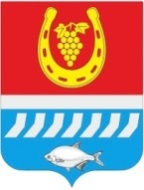 СОБРАНИЕ ДЕПУТАТОВ ЦИМЛЯНСКОГО РАЙОНАРЕШЕНИЕОб утверждении отчета о выполнении Прогнозного плана (программы) приватизации муниципального имущества муниципального образования «Цимлянский район» за 2023 годВо исполнение Федерального закона от 21.12.2001 № 178-ФЗ «О приватизации государственного и муниципального имущества», Собрание депутатов Цимлянского районаРЕШИЛО:	1. Утвердить отчет о выполнении Прогнозного плана (программы) приватизации муниципального имущества муниципального образования «Цимлянский район» за 2023 год, согласно приложению.	2. Настоящее решение вступает в силу со дня его официального опубликования.	3. Контроль за исполнением настоящего решения возложить на постоянную комиссию по бюджету, налогам и собственности Собрания депутатов Цимлянского района.Председатель Собрания депутатов - глава Цимлянского района                       			                    Л.П. Перфилова  Приложение к решению Собрания депутатовЦимлянского района  от _____.2024 № _____Отчет о выполнении Прогнозного плана (программы) приватизации муниципального имущества муниципального образования «Цимлянский район» за 2023 годПредседатель Собрания депутатов - глава Цимлянского района                       			                    Л.П. Перфилова  2024                         № г. Цимлянск№ п/пНаименование имуществаСпособ приватизацииСпособ приватизацииЦена сделки(рублей)123341Помещение, расположенное по адресу: Ростовская область, Цимлянский р-н, х. Черкасский, ул. Школьная, д. 13, помещение 2, кадастровый номер  61:41:0050301:658, общая площадь - 46,8кв.м.;Земельный участок, кадастровый номер 61:41:0050301:107, площадью1173кв.м.Выставлено на торги, заявок не поступалоВыставлено на торги, заявок не поступалоВыставлено на торги, заявок не поступало2Нежилое здание, расположенное по адресу: Ростовская область, Цимлянский район, ст. Камышевская, ул. Речная, 22, кадастровый номер 61:41:0040106:105, общая площадь 142,1 кв.м., 
с земельным участком, кадастровый номер 61:41:0040106:26,  общей площадью 1050 кв.м.Продажа посредством проведения открытого аукционаПродажа посредством проведения открытого аукциона309600,003Нежилое здание, расположенное по адресу: Ростовская область, Цимлянский район, х. Паршиков, ул. Мира, д.9, кадастровый номер 61:41:0050405:151, общая площадь 103,1 кв.м., с земельным участком, кадастровый номер 61:41:0050405:84,  общей площадью 460 кв.м.Выставлено на торги, заявок не поступалоВыставлено на торги, заявок не поступалоВыставлено на торги, заявок не поступало4Транспортное средство автобус марки ПАЗ 32053-70, идентификационный номер VIN X1M3205СХ80005784, государственный регистрационный знак Р 445 ОА 161/RUS, цвет кузова желтый, год изготовления 2011Продажа посредством публичного предложения136 800,00136 800,005Транспортное средство марки ПАЗ 423470, идентификационный номер VIN X1M4234KVB0001339, регистрационный знак Р 307 ОА 161, цвет кузова желтый, год изготовления 2011Продажа посредством проведения открытого аукциона205 200,00205 200,006КТП 1377А ВЛ10кВ №1 ПС ЖБИ, расположенная по адресу: Ростовская область, Цимлянский район, п.Сосенки, 30 м северо-восточнее здания № 1по ул.Юбилейной, кадастровый номер 61:41:0030302:211, общая площадь 5 кв.м., с земельным участком, кадастровый номер 61:41:0030302:445,  общей площадью 100 кв.м.Выставлено на торги, заявок не поступалоВыставлено на торги, заявок не поступалоВыставлено на торги, заявок не поступало